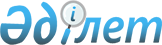 Об утверждении Положения о коммунальном государственном учреждении "Управление финансов акимата Северо-Казахстанской области"Постановление акимата Северо-Казахстанской области от 1 июля 2022 года № 155
      В соответствии с пунктом 2 статьи 40 Административного процедурно-процессуального кодекса Республики Казахстан и постановлением Правительства Республики Казахстан от 1 сентября 2021 года № 590 "О некоторых вопросах организации деятельности государственных органов и их структурных подразделений" акимат Северо-Казахстанской области ПОСТАНОВЛЯЕТ:
      1. Утвердить Положение о коммунальном государственном учреждении "Управление финансов акимата Северо-Казахстанской области" согласно приложению к настоящему постановлению.
      2. Коммунальному государственному учреждению "Управление финансов акимата Северо-Казахстанской области" в установленном законодательством Республики Казахстан порядке обеспечить:
      1) государственную регистрацию вышеуказанного Положения в органах юстиции в установленном законодательством порядке;
      2) в течение двадцати календарных дней со дня подписания настоящего постановления направление его копии в электронном виде на казахском и русском языках в филиал республиканского государственного предприятия на праве хозяйственного ведения "Институт законодательства и правовой информации Республики Казахстан" Министерства юстиции Республики Казахстан для официального опубликования и включения в Эталонный контрольный банк нормативных правовых актов Республики Казахстан;
      3) размещение настоящего постановления на интернет-ресурсе акимата Северо-Казахстанской области после его официального опубликования.
      3. Контроль за исполнением настоящего постановления возложить на курирующего заместителя акима Северо-Казахстанской области.
      4. Настоящее постановление вводится в действие со дня его первого официального опубликования. ПОЛОЖЕНИЕ о коммунальном государственном учреждении "Управление финансов акимата Северо-Казахстанской области" город Петропавловск, 2022 год Глава 1. Общие положения
      1. Коммунальное государственное учреждение "Управление финансов акимата Северо-Казахстанской области" (далее – Управление финансов акимата Северо-Казахстанской области) является государственным органом Республики Казахстан, осуществляющим руководство в сферах: бюджетного планирования, исполнения бюджета, управления коммунальной собственностью.
      2. Управление финансов акимата Северо-Казахстанской области не имеет ведомств.
      3. Управление финансов акимата Северо-Казахстанской области осуществляет свою деятельность в соответствии с Конституцией и законами Республики Казахстан, актами Президента и Правительства Республики Казахстан, иными нормативными правовыми актами, а также настоящим Положением.
      4. Управление финансов акимата Северо-Казахстанской области является юридическим лицом в организационно-правовой форме государственного учреждения, имеет символы и знаки отличия (при их наличии), печати с изображением Государственного Герба Республики Казахстан и штампы со своим наименованием на казахском и русском языках, бланки установленного образца, счета в органах казначейства в соответствии с законодательством Республики Казахстан.
      5. Управление финансов акимата Северо-Казахстанской области вступает в гражданско-правовые отношения от собственного имени.
      6. Управление финансов акимата Северо-Казахстанской области имеет право выступать стороной гражданско-правовых отношений от имени государства, если оно уполномочено на это в соответствии с законодательством Республики Казахстан.
      7. Управление финансов акимата Северо-Казахстанской области по вопросам своей компетенции в установленном законодательством порядке принимает решения, оформляемые приказами руководителя Управления финансов акимата Северо-Казахстанской области и другими актами, предусмотренными законодательством Республики Казахстан.
      8. Структура и лимит штатной численности Управления финансов акимата Северо-Казахстанской области утверждаются в соответствии с законодательством Республики Казахстан.
      9. Местонахождение юридического лица: 150011, Северо-Казахстанская область, город Петропавловск, улица Конституции Казахстана, 58.
      10. Настоящее положение является учредительным документом Управления финансов акимата Северо-Казахстанской области.
      11. Финансирование деятельности Управления финансов акимата Северо-Казахстанской области осуществляется из республиканского и местных бюджетов, бюджета (сметы расходов) Национального Банка Республики Казахстан в соответствии с законодательством Республики Казахстан.
      12. Управлению финансов акимата Северо-Казахстанской области запрещается вступать в договорные отношения с субъектами предпринимательства на предмет выполнения обязанностей, являющихся полномочиями Управления финансов акимата Северо-Казахстанской области.
      Если Управлению финансов акимата Северо-Казахстанской области законодательными актами предоставлено право осуществлять приносящую доходы деятельность, то полученные доходы направляются в государственный бюджет, если иное не установлено законодательством Республики Казахстан. Глава 2. Задачи и полномочия государственного органа
      13. Задачи:
      1) реализация государственной политики в сфере бюджетного планирования и исполнения местного бюджета;
      2) ведение бюджетного учета и составление финансовой и бюджетной отчетности по исполнению местного бюджета;
      3) управление областной коммунальной собственностью;
      4) обеспечение заинтересованных лиц полной и достоверной информацией в пределах компетенции.
      14. Полномочия:
      Права и обязанности: 
      1) вносит на рассмотрение акимата и акима области предложения по основным направлениям развития, решению вопросов в сфере бюджетного планирования, исполнения бюджета, управления коммунальной собственностью; 
      2) запрашивает и получает в установленном порядке по согласованию с государственными органами, должностными лицами, организациями и гражданами информацию по вопросам, связанным с исполнением задач, поставленных перед коммунальным государственным учреждением "Управление финансов акимата Северо-Казахстанской области"; 
      3) заключает договора, соглашения в пределах своей компетенции;
      4) Осуществлять работу по открытости и прозрачности деятельности государственного органа, в том числе наполнение и сопровождение порталов "Открытые данные", "Открытые бюджеты", "Открытые НПА".
      15. Функции:
      1) разработка и подготовка в пределах своей компетенции проектов нормативных правовых и правовых актов акима и акимата области;
      2) осуществление подбора и расстановки кадров в соответствии с положениями законодательства о государственной службе.
      3) прогнозирование поступлений в местный бюджет;
      4) организация и обеспечение деятельности областной бюджетной комиссии;
      5) определение объемов трансфертов общего характера между областным бюджетом и бюджетами районов (города областного значения) на трехлетний период;
      6) определение лимитов расходов по областным бюджетным программам и лимитов на новые инициативы на плановый период и доведение их до администраторов бюджетных программ;
      7) разработка проекта областного бюджета на плановый период и внесение предложений по уточнению и корректировке областного бюджета на соответствующий финансовый год;
      8) подготовка проектов постановлений акимата области и решений сессий областного маслихата об утверждении областного бюджета, объемах трансфертов общего характера между областным бюджетом и бюджетами районов (городов областного значения), уточнении, корректировке областного бюджета и по другим вопросам в пределах компетенции;
      9) подготовка проектов постановлений акимата области о реализации решений областного маслихата об областном бюджете на планируемый период и других постановлений по бюджетной политике в установленном бюджетным законодательством Республики Казахстан порядке;
      10) рассмотрение бюджетных заявок администраторов бюджетных программ на предмет соответствия бюджетному и иному законодательству, финансовой обеспеченности и подготовка заключений по ним;
      11) подготовка докладов, пояснительных записок, информационно-аналитических материалов и справок по областному бюджету и другим вопросам, относящимся к компетенции управления;
      12) осуществление процедур по размещению временно-свободных бюджетных денег во вклады (депозиты) Национальном банке Республики Казахстан;
      13) составление, утверждение и ведение сводных планов финансирования по обязательствам, сводных планов поступлений и финансирования по платежам по областному бюджету, и внесение в них изменений;
      14) согласование сводных планов поступлений и расходов денег, получаемых государственными учреждениями от реализации товаров (работ, услуг), остающихся в их распоряжении по государственным учреждениям, представленных администраторами бюджетных программ;
      15) предоставление, обслуживание бюджетных кредитов, выданных за счет средств республиканского и областного бюджетов, обеспечение их учета, мониторинга и возврата;
      16) обеспечение деятельности содержания коммунального государственного учреждения "Управление финансов акимата Северо-Казахстанской области";
      17) составление и представление бюджетной и консолидированной финансовой отчетности в соответствии с Бюджетным кодексом Республики Казахстан;
      18) рассмотрение ходатайств администраторов бюджетных программ и подготовка заявок по установленной форме на изменения наименований государственных учреждений в органах казначейства;
      19) обеспечение возврата из бюджета и (или) зачета излишне (ошибочно) уплаченных сумм поступлений по администрируемым кодам поступлений в областной бюджет согласно единой бюджетной классификации;
      20) ведение планов финансирования по бюджетным субвенциям, передаваемым из областного бюджета в нижестоящие в пределах сумм, утвержденных решением областного маслихата на соответствующий финансовый год;
      21) возврат неиспользованных (недоиспользованных) сумм целевых трансфертов, выделенных из республиканского бюджета, в том числе использованных не по целевому назначению в порядке, установленном бюджетным законодательством;
      22) рассмотрение ходатайств и выдача заключений по выделению средств из резерва местного исполнительного органа;
      23) бюджетный мониторинг;
      24) разработка бюджетных программ коммунального государственного учреждения "Управление финансов акимата Северо-Казахстанской области" и внесение изменений и дополнений в бюджетные программы;
      25) осуществление приватизации областного коммунального имущества, а также предприятий как имущественного комплекса, в том числе привлекают посредника для организации процесса приватизации, обеспечивают оценку объекта приватизации, осуществляют подготовку и заключение договоров купли-продажи объекта приватизации и контроль за соблюдением условий договоров купли-продажи;
      26) предоставление областного коммунального имущества в доверительное управление или аренду;
      27) принятие планов развития и отчетов по их исполнению областными государственными предприятиями, контролируемыми государством акционерными обществами и товариществами с ограниченной ответственностью, перечисление части чистого дохода и дивидендов;
      28) организация работы по подготовке и разработке постановлений акимата области по передаче областного коммунального имущества в республиканскую собственность, коммунальную собственность областей, столицы и городов республиканского значения;
      29) принятие решений о передаче имущества из коммунальной собственности области в коммунальную собственность акиматов районов и города Петропавловска;
      30) принятие решений о принятии имущества из республиканской собственности в коммунальную собственность области на основании решений уполномоченного органа по управлению государственным имуществом, а также из коммунальной собственности акиматов районов и города Петропавловска в коммунальную собственность области и организация работы по подготовке и разработке постановлений акимата области о принятии имущества из частной собственности;
      31) согласование списания основных средств, закрепленных за коммунальными государственными юридическими лицами;
      32) проведение оценки по достижению показателей бюджетных программ развития;
      33) выпуск государственных ценных бумаг;
      34) ведение бюджетного учета по исполнению местного бюджета. Глава 3. Статус, полномочия первого руководителя государственного органа, коллегиальных органов (при наличии)
      16. Руководство Управления финансов акимата Северо-Казахстанской области осуществляется первым руководителем, который несет персональную ответственность за выполнение возложенных на Управление финансов акимата Северо-Казахстанской области задач и осуществление им своих полномочий.
      17. Первый руководитель Управления финансов акимата Северо-Казахстанской области назначается на должность и освобождается от должности в соответствии с законодательством Республики Казахстан.
      18. Первый руководитель Управления финансов акимата Северо-Казахстанской области имеет заместителей, которые назначаются на должности и освобождаются от должностей в соответствии с законодательством Республики Казахстан.
      19. Полномочия первого руководителя Управления финансов акимата Северо-Казахстанской области:
      1) определяет обязанности и полномочия заместителей руководителя, руководителей структурных подразделений;
      2) назначает на должности и освобождает от должностей сотрудников коммунального государственного учреждения "Управление финансов акимата Северо-Казахстанской области";
      3) решает вопросы поощрения и налагает дисциплинарные взыскания на сотрудников коммунального государственного учреждения "Управление финансов акимата Северо-Казахстанской области";
      4) подписывает приказы коммунального государственного учреждения "Управление финансов акимата Северо-Казахстанской области", а также дает указания, обязательные для исполнения сотрудниками коммунального государственного учреждения "Управление финансов акимата Северо-Казахстанской области";
      5) представляет коммунальное государственное учреждение "Управление финансов акимата Северо-Казахстанской области" в государственных органах, иных организациях;
      6) обеспечивает соблюдение законодательства Республики Казахстан в коммунальном государственном учреждении "Управление финансов акимата Северо-Казахстанской области";
      7) несет персональную ответственность за соблюдение антикоррупционного законодательства сотрудниками коммунального государственного учреждения "Управление финансов акимата Северо-Казахстанской области".
      Исполнение полномочий первого руководителя Управления финансов акимата Северо-Казахстанской области в период его отсутствия осуществляется лицом, его замещающим в соответствии с действующим законодательством.
      20. Первый руководитель определяет полномочия своих заместителей в соответствии с действующим законодательством. Глава 4. Имущество государственного органа
      21. Управление финансов акимата Северо-Казахстанской области может иметь на праве оперативного управления обособленное имущество в случаях, предусмотренных законодательством.
      Имущество Управления финансов акимата Северо-Казахстанской области формируется за счет имущества, переданного ему собственником, а также имущества (включая денежные доходы), приобретенного в результате собственной деятельности, и иных источников, не запрещенных законодательством Республики Казахстан.
      22. Имущество, закрепленное за Управлением финансов акимата Северо-Казахстанской области, относится к коммунальной собственности.
      23. Управление финансов акимата Северо-Казахстанской области не вправе самостоятельно отчуждать или иным способом распоряжаться закрепленным за ним имуществом и имуществом, приобретенным за счет средств, выданных ему по плану финансирования, если иное не установлено законодательством. Глава 5. Реорганизация и упразднение государственного органа
      24. Реорганизация и упразднение Управления финансов акимата Северо-Казахстанской области осуществляются в соответствии с законодательством Республики Казахстан.
					© 2012. РГП на ПХВ «Институт законодательства и правовой информации Республики Казахстан» Министерства юстиции Республики Казахстан
				
      Аким Северо-Казахстанской области 

К. Аксакалов
Утвержденопостановлением акиматаСеверо-Казахстанской областиот "01" июля 2022 года № 155